АДМИНИСТРАЦИЯ ГОРОДСКОГО ПОСЕЛЕНИЯ ИГРИМБерезовского районаХанты-Мансийского автономного округа – ЮгрыПОСТАНОВЛЕНИЕот « 13 »  ноября  2020  года                                                                     № 150пгт. Игрим	В соответствии с подпунктом 4 пункта 3 статьи 11.3, со статьей  11.10 Земельного кодекса Российской Федерации, с Правилами землепользования и застройки городского поселения Игрим, утвержденными решением Думы Березовского района от 27.07.2020 №589, постановлением администрации городского поселения Игрим от 17.10.2019года №159 Об утверждении Административного регламента предоставления муниципальной услуги «Утверждение схемы расположения земельного участка или земельных участков на кадастровом плане территории», постановлением администрации городского поселения Игрим от 13.07.2015 №72 «Об утверждении административного регламента предоставления муниципальной услуги «Присвоение объекту адресации адреса, аннулирование его адреса», приказом Минэкономразвития России от 01.09.2014 № 540 «Об утверждении классификатора видов разрешенного использования земельных участков»,  администрация городского поселения Игрим постановляет:	1. Утвердить схему расположения земельного участка на кадастровом плане территории в кадастровом квартале 86:05:0324116, площадью 46485 кв.м., расположенного на землях населенных пунктов по адресу: Российская Федерация, Ханты-Мансийский автономный округ - Югра, Березовский район, пгт. Игрим, ул. Северная с условным кадастровым номером 86:05:0324116:ЗУ1, с видом разрешенного использования – ритуальная деятельность, согласно приложению к настоящему постановлению.	Вид территориальной зоны, в границах которой образован земельный участок – зона кладбищ (СП1).	2. Присвоить образуемому земельному участку, с условным кадастровым номером 86:05:0324116:ЗУ1, следующий адрес: Российская Федерация, Ханты-Мансийский автономный округ - Югра, Березовский муниципальный район, городское поселение Игрим, поселок городского типа Игрим, ул. Северная, з/у 52.3.  Отделу по земельному и муниципальному хозяйству внести сведения об адресе объекта адресации в государственный адресный реестр, адресный реестр объектов недвижимости городского поселения Игрим и обеспечить направление решения об утверждении схемы расположения земельного участка с приложением в Березовский отдел Управления Федеральной службы государственной регистрации, кадастра и картографии по Ханты-Мансийскому автономному округу – Югре в срок не более 5 (пяти) рабочих дней со дня принятия.	4. Срок действия настоящего постановления составляет два года после его подписания.	5. Настоящее постановление вступает в силу со дня его подписания.	6. Контроль за выполнением   настоящего постановления оставляю за собой. И.о. главы поселения                                                                    С.А. ХрамиковУТВЕРЖДЕНАпостановлением администрациигородского поселения Игрим Березовского района от 13 ноября 2020 № 150Схема расположения земельного участка на кадастровом плане территорииКадастровый квартал: 86:05:0324116Система координат: ХМАО- Югра 86 зона Об утверждении схемы расположения земельного участка на кадастровом плане территории и о присвоении адреса объекту адресации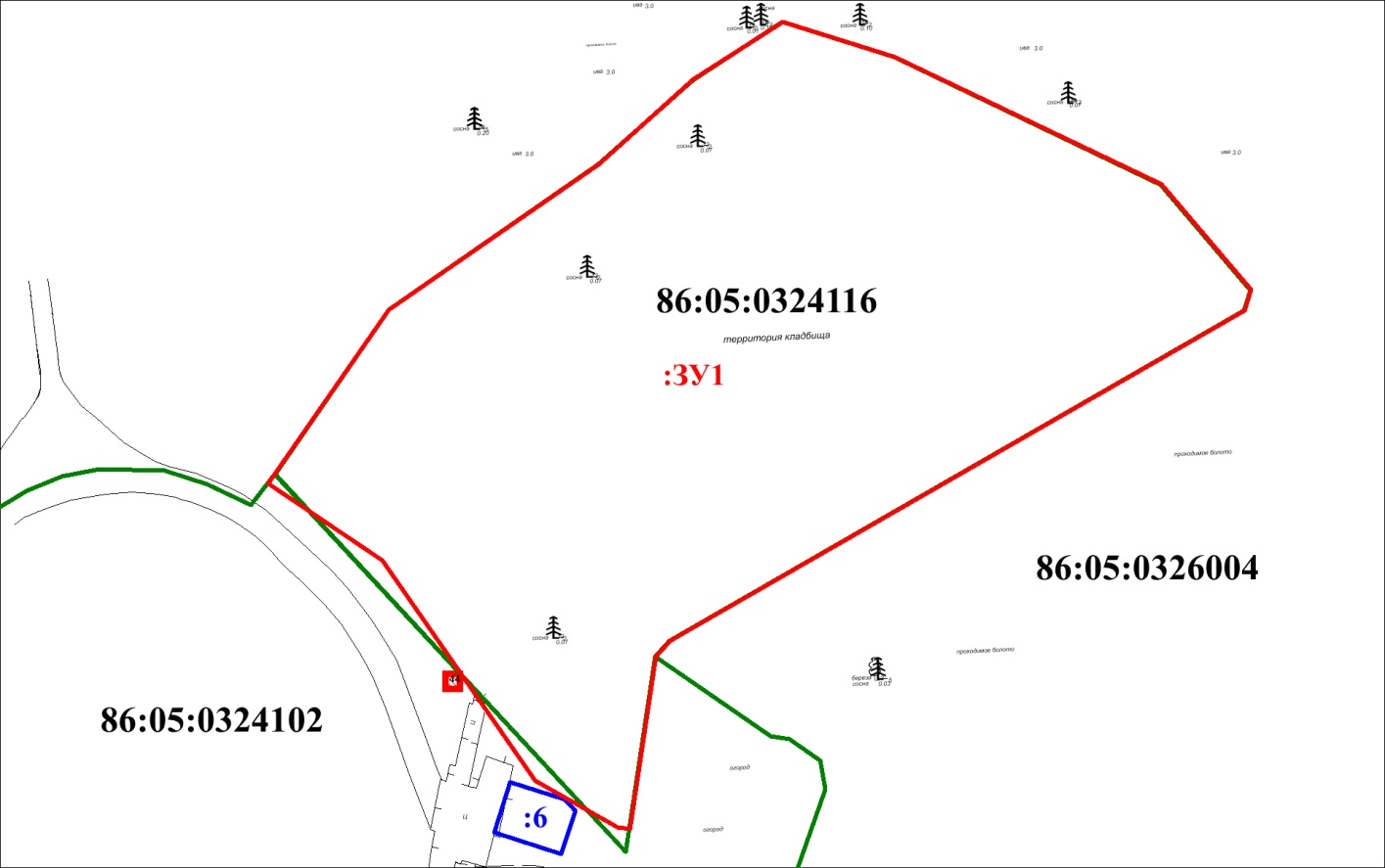 Условный номер земельного участка 86:05:0324116:ЗУ1  Условный номер земельного участка 86:05:0324116:ЗУ1  Условный номер земельного участка 86:05:0324116:ЗУ1  Площадь земельного участка 46485 м²Площадь земельного участка 46485 м²Площадь земельного участка 46485 м²Обозначение характерных точек границКоординаты. мКоординаты. мОбозначение характерных точек границXY12311208358.361719908.1721208409.931719982.8031208439.891720016.1541208460.401720047.7951208447.971720087.4161208402.791720181.7071208365.371720213.5881208358.131720211.3591208241.141720007.91101208235.571720002.81111208174.531719993.64121208174.981719989.26131208191.641719960.17141208269.591719905.99151208296.951719865.5911208358.361719908.17